                           Laudo de saída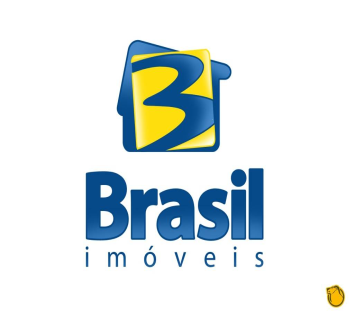 Endereço:  Av Leopoldina   n 1.311   Ap.602 C Edifício Sierra TowersLocatário: Alessandra Molina Rocha GonçalvesReparos LIMPEZA- limpar os azulejos da cozinha- globos estão sujosPINTURA- arrumar bolhas na parede do quarto 2, parede que faz divisa com a lateral do prédio PORTAS- porta de entrada esta raspada na fechadura e na soleira- porta de correr da suíte tem chave porém não fecha devido ao desalinhamento da mesmaJANELAS- janela do quarto dois não corre naturalmente CHAVES-chaves dos quartos não temBANHEIRO- encaixe do globo do WC social está quebrado- vidro do WC social está trincado- box do WC da suíte está desencaixado QUARTO SUÍTE- buraco do ar condicionadoPISO- rodapé do laminado está descascado RALO- ralo da lavanderia está quebradoCIFÃO- cifão da pia da varanda está rachado